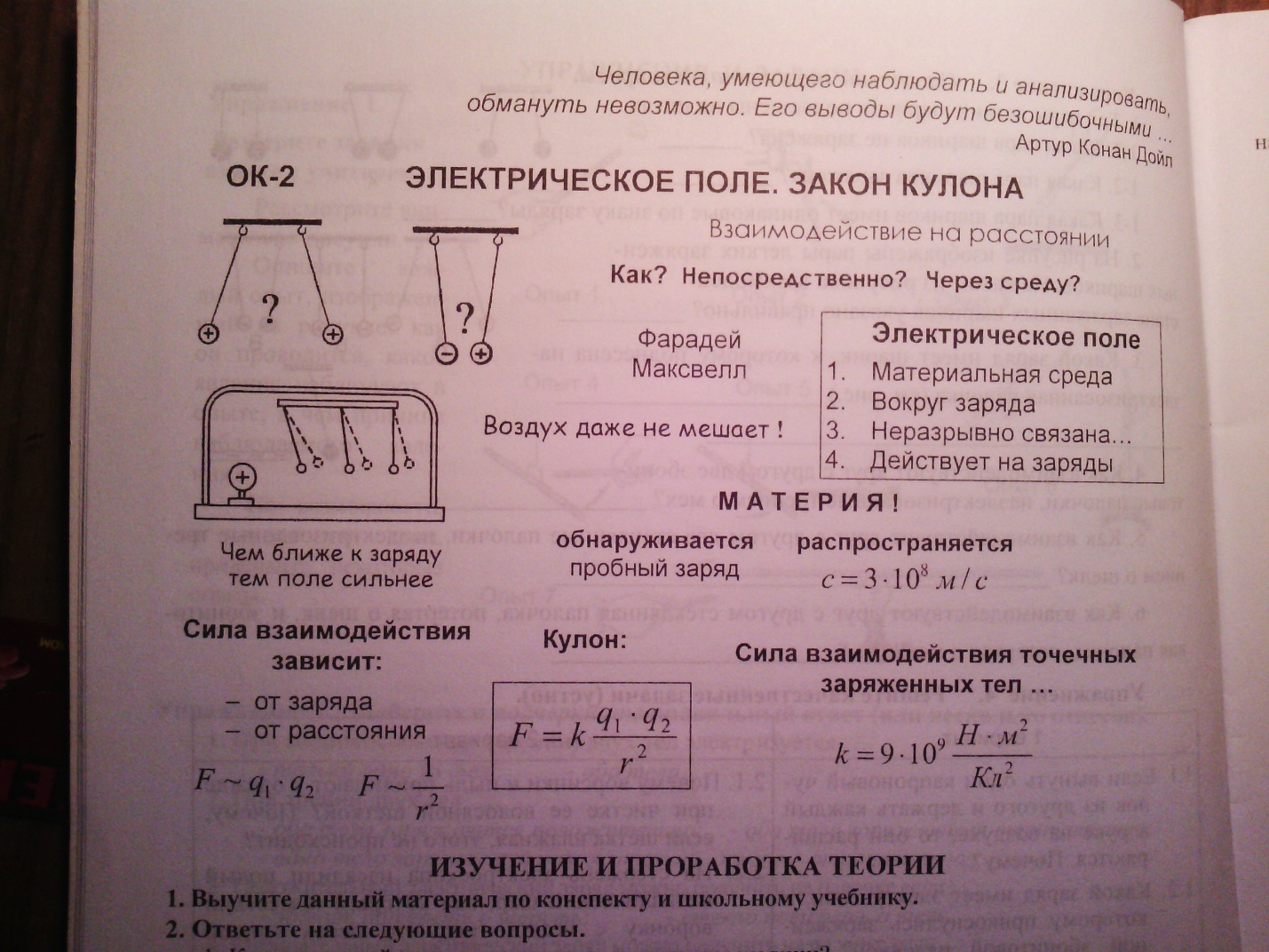 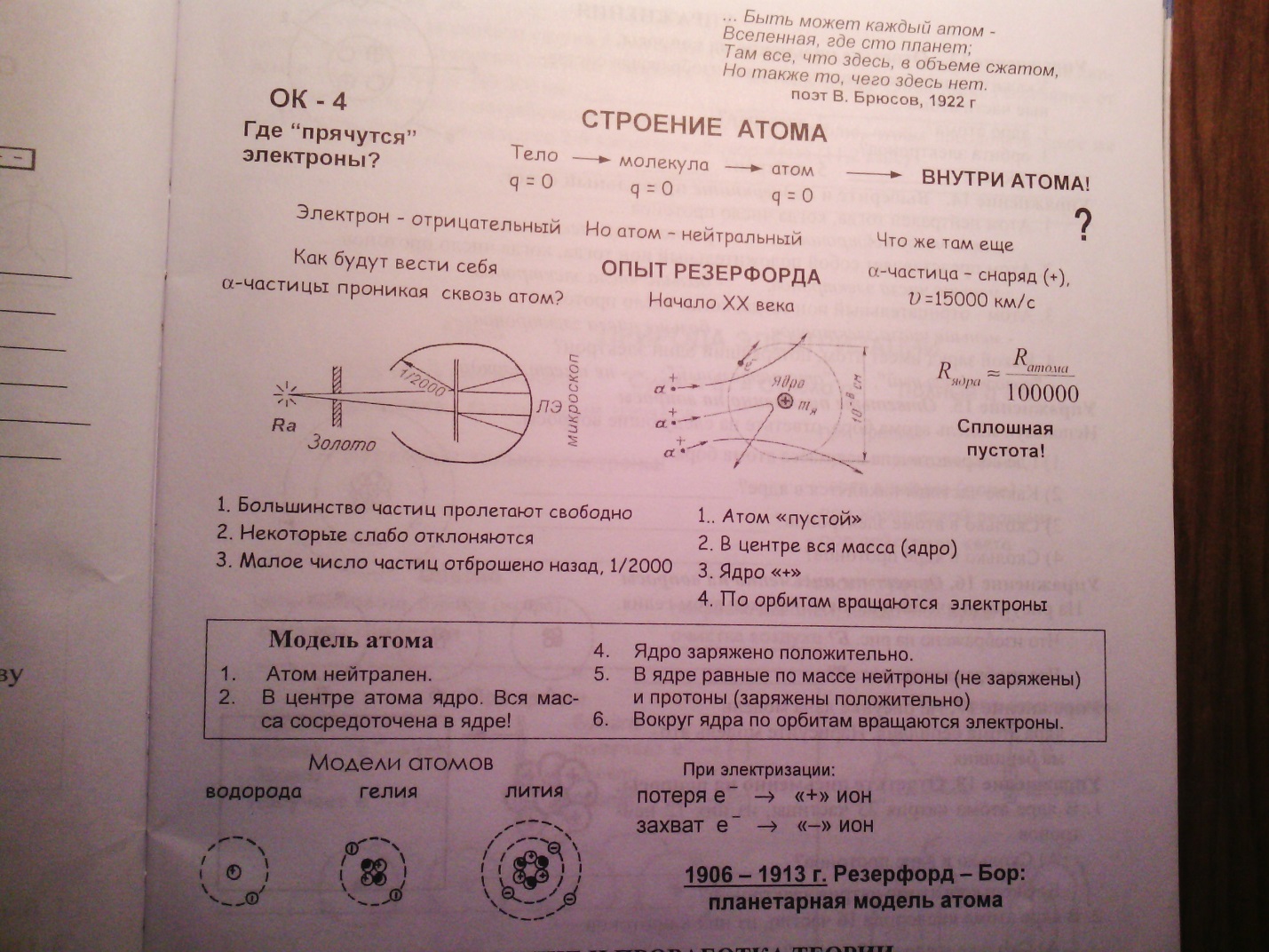 Изучить конспекты.Определить основные моменты.К ним составить два вопроса.Предложить свой вариант ответов.Выполненное задание прислать по адресу:  a.vyshepan@gmail.com